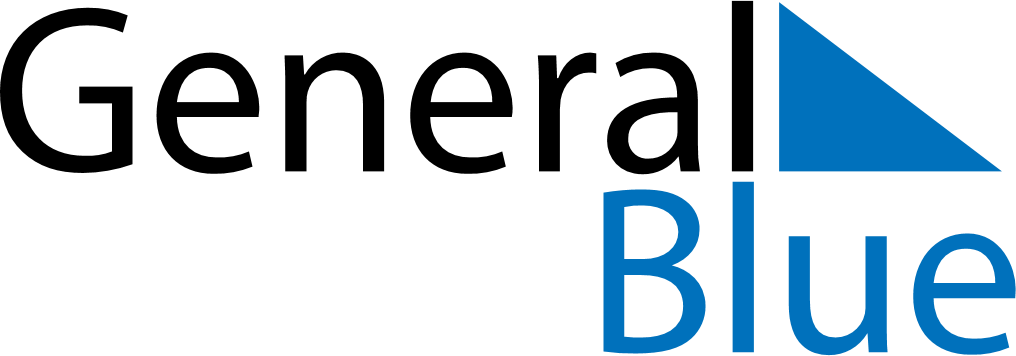 November 2024November 2024November 2024November 2024November 2024November 2024Kopavogur, IcelandKopavogur, IcelandKopavogur, IcelandKopavogur, IcelandKopavogur, IcelandKopavogur, IcelandSunday Monday Tuesday Wednesday Thursday Friday Saturday 1 2 Sunrise: 9:10 AM Sunset: 5:11 PM Daylight: 8 hours and 0 minutes. Sunrise: 9:14 AM Sunset: 5:08 PM Daylight: 7 hours and 54 minutes. 3 4 5 6 7 8 9 Sunrise: 9:17 AM Sunset: 5:04 PM Daylight: 7 hours and 47 minutes. Sunrise: 9:20 AM Sunset: 5:01 PM Daylight: 7 hours and 41 minutes. Sunrise: 9:23 AM Sunset: 4:58 PM Daylight: 7 hours and 34 minutes. Sunrise: 9:27 AM Sunset: 4:55 PM Daylight: 7 hours and 28 minutes. Sunrise: 9:30 AM Sunset: 4:52 PM Daylight: 7 hours and 21 minutes. Sunrise: 9:33 AM Sunset: 4:49 PM Daylight: 7 hours and 15 minutes. Sunrise: 9:36 AM Sunset: 4:46 PM Daylight: 7 hours and 9 minutes. 10 11 12 13 14 15 16 Sunrise: 9:40 AM Sunset: 4:42 PM Daylight: 7 hours and 2 minutes. Sunrise: 9:43 AM Sunset: 4:39 PM Daylight: 6 hours and 56 minutes. Sunrise: 9:46 AM Sunset: 4:36 PM Daylight: 6 hours and 50 minutes. Sunrise: 9:49 AM Sunset: 4:33 PM Daylight: 6 hours and 44 minutes. Sunrise: 9:53 AM Sunset: 4:31 PM Daylight: 6 hours and 37 minutes. Sunrise: 9:56 AM Sunset: 4:28 PM Daylight: 6 hours and 31 minutes. Sunrise: 9:59 AM Sunset: 4:25 PM Daylight: 6 hours and 25 minutes. 17 18 19 20 21 22 23 Sunrise: 10:02 AM Sunset: 4:22 PM Daylight: 6 hours and 19 minutes. Sunrise: 10:05 AM Sunset: 4:19 PM Daylight: 6 hours and 13 minutes. Sunrise: 10:09 AM Sunset: 4:16 PM Daylight: 6 hours and 7 minutes. Sunrise: 10:12 AM Sunset: 4:14 PM Daylight: 6 hours and 1 minute. Sunrise: 10:15 AM Sunset: 4:11 PM Daylight: 5 hours and 55 minutes. Sunrise: 10:18 AM Sunset: 4:08 PM Daylight: 5 hours and 50 minutes. Sunrise: 10:21 AM Sunset: 4:06 PM Daylight: 5 hours and 44 minutes. 24 25 26 27 28 29 30 Sunrise: 10:24 AM Sunset: 4:03 PM Daylight: 5 hours and 38 minutes. Sunrise: 10:27 AM Sunset: 4:01 PM Daylight: 5 hours and 33 minutes. Sunrise: 10:30 AM Sunset: 3:58 PM Daylight: 5 hours and 27 minutes. Sunrise: 10:33 AM Sunset: 3:56 PM Daylight: 5 hours and 22 minutes. Sunrise: 10:36 AM Sunset: 3:54 PM Daylight: 5 hours and 17 minutes. Sunrise: 10:39 AM Sunset: 3:52 PM Daylight: 5 hours and 12 minutes. Sunrise: 10:42 AM Sunset: 3:49 PM Daylight: 5 hours and 7 minutes. 